Name: _________________________				Date: ________Constructions Note SheetConstructing a parallel through a pointBisecting an angleConstructing the perpendicular bisector of a line segmentConstructing the altitude of an acute triangleAfter doing thisYour work should look like thisStart with a line PQ and a point R off the line.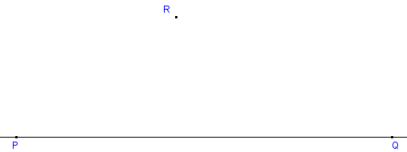 1.  Draw a __________________through R and across the line PQ at an angle, forming the point J where it intersects the line PQ. The exact angle is not important.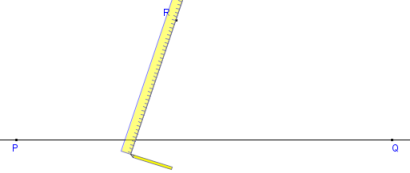 2.  With the compasses' width set to about half the distance between R and J, place the point on J, and draw an arc across both lines.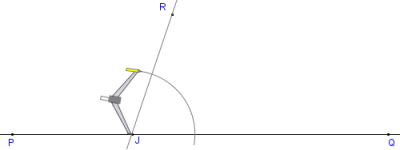 3.  ___________ adjusting the compasses' width, move the compasses to _____ and draw a ________________ to the one in step 2.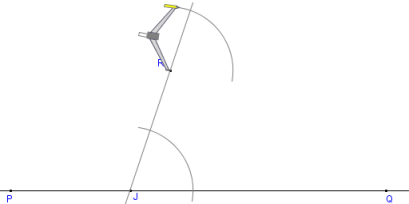 4.  Set compasses' width to the distance where the________________ crosses the ________________.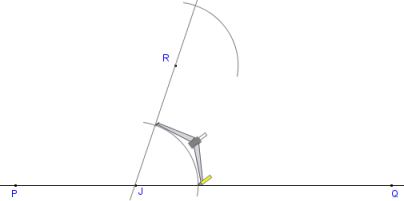 5.  Move the compasses to where the upper arc _________________ _________________and draw an arc across the upper arc, forming point S.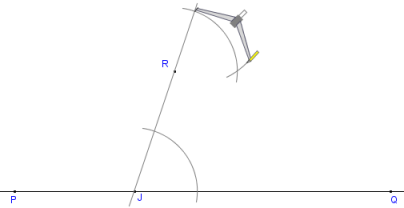 6.  Draw a straight line through points ______ and _______.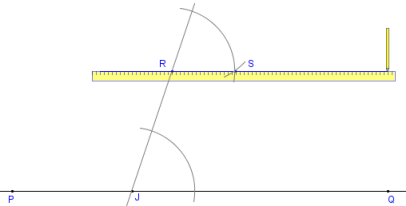 Done. The line RS is ________________ to the line PQ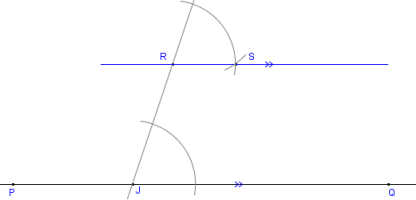 After doing thisYour work should look like thisStart with a line segment PQ.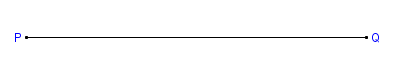 1. Place the compasses on one end of the line segment.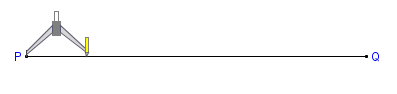 2. Set the compasses' width to _____________________________________________ The actual width does not matter.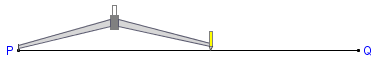 3. Without changing the compasses' width, draw an arc ______________________________ the line.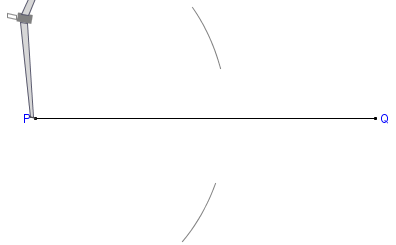 4. Again without changing the compasses' width, place the compasses' point ______________________________ of the line. Draw an arc above and below the line so that the arcs cross the first two.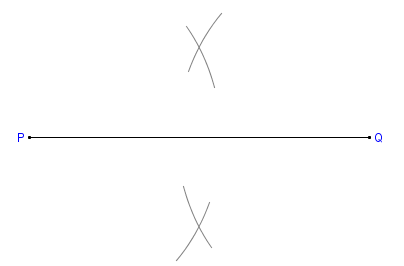 5. Using a straightedge, draw a line between the points where the arcs ______________.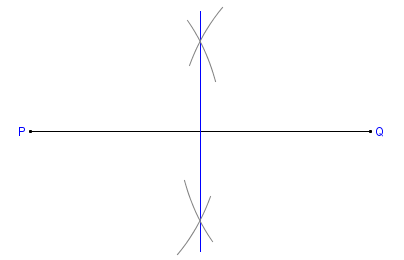 6. Done. This line is _____________ to the first line and bisects it (cuts it at the exact _______________of the line).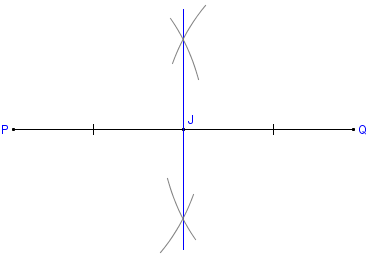 